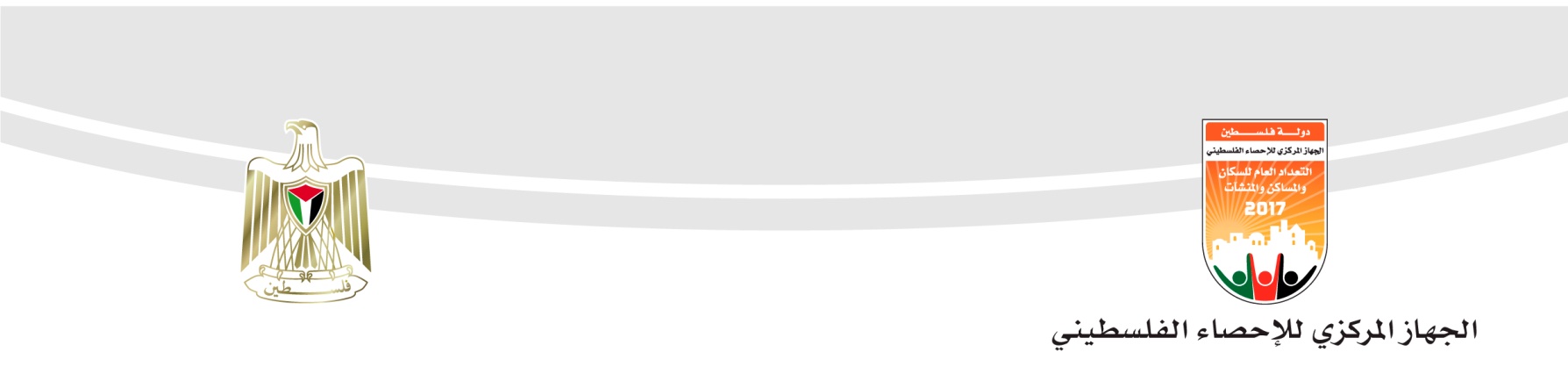                                                                                              وزارة المالية والتخطيطالبيان الصحفي لمالية الحكومة العامة، 20164,600.7 مليون دولار أمريكي قيمة إجمالي النفقات، 4,713.0 مليون دولار أمريكي قيمة الإيرادات، منها 17.0% منح ومساعدات خارجية.  استمرارا للتعاون المشترك بين وزارة المالية والتخطيط والجهاز المركزي للإحصاء الفلسطيني، تم إعداد برنامج إحصاءات مالية الحكومة العامة لعام 2016 حسب دليل إحصاءات مالية الحكومة (GFSM 2001) الصادر عن صندوق النقد الدولي عام 2001. يتألف قطاع الحكومة العامة من عدة قطاعات فرعية أهمها الحكومة المركزية وتشمل جميع المؤسسات الحكومية من وزارت وهيئات ووحدات حكومية، والحكومة المحلية مثل البلديات والمجالس القروية ولجان المشاريع. إجمالي النفقات يتكون إجمالي النفقات من النفقات الجارية إضافة إلى صافي حيازة الأصول غير المالية (نفقات رأسمالية).أظهرت النتائج أن قيمة النفقات الجارية والرأسمالية للحكومة العامة قد بلغت 4,600.7 مليون دولار أمريكي توزعت إلى نفقات جارية وبلغت 4315.8 مليون دولار أمريكي ونفقات رأسمالية (صافي حيازة الأصول غير المالية) بلغت 284.9 مليون دولار أمريكي خلال العام 2016.بلغ إجمالي نفقات الحكومة المركزية 4,108.7 مليون دولار أمريكي توزعت بشكل رئيسي على تعويضات العاملين (رواتب الموظفين المدنيين والعسكريين) والتي بلغت نسبتها 54.7%، المنافع الاجتماعية بنسبة20.6 %، بينما بلغت نسبة الإنفاق على استخدام السلع والخدمات 16.6%، والفوائد بنسبة 1.9% والنفقات الأخرى 1.3%، وبلغت نسب المنح والإعانات المالية 0.8%، و0.4% على التوالي.  في حين بلغت نسبة النفقات الرأسمالية 3.7%.في حين تشير النتائج إلى أن إجمالي نفقات الحكومة المحلية بلغت 492.0 مليون دولار أمريكي خلال عام 2016، وقد توزعت بشكل رئيسي على استخدام السلع والخدمات بنسبة 30.4%، فيما بلغت تعويضات العاملين (رواتب الموظفين) ما نسبته 22.3%، وبلغ استهلاك رأس المال الثابت ما نسبته 5.3%، وبلغت النفقات الأخرى (والتي تمثل مصاريف تأمين وصيانة المركبات، وبدل مكافآت للعاملين، ومصاريف تنفيذ مشاريع محلية، والخصم التشجيعي لسداد الديون) ما نسبته 12.4%، والمنافع الاجتماعية بنسبة 2.6%. وبلغت المنح والإعانات المالية 0.2%، و0.2% على التوالي. في حين بلغت نسبة النفقات الرأسمالية 26.6%.الإيراداتأظهرت النتائج أن قيمة إيرادات الحكومة العامة بلغت 4713 مليون دولار أمريكي خلال العام 2016، منها 91.1% إيرادات الحكومة المركزية التي توزعت بشكل رئيسي على إيرادات الضرائب بنسبة 73.2%، المنح والمساعدات بنسبة 17.8%، والإيرادات الأخرى بنسبة 9.0%.في حين بينت النتائج أن قيمة إيرادات الحكومة المحلية بلغت419.1 مليون دولار أمريكي خلال عام 2016، (ما نسبته 8.9% من إيرادات الحكومة العامة). والتي توزعت بشكل رئيسي على الإيرادات الأخرى (والتي تتمثل بقيمة مبيعات خدمات المياه والكهرباء للمواطنين) بنسبة 77.7%، والضرائب والرسوم بنسبة 12.8%، وكل من المنح والمساعدات، والمساهمات الاجتماعية بنسبة 9.2%، و0.3% على التوالي.صافي رصيد التشغيليتم احتساب صافي رصيد التشغيل للحكومة العامة من خلال طرح النفقات الجارية من مجموع الإيرادات، حيث سجل فائضاً مقداره 397.2 مليون دولار أمريكي خلال العام 2016، مما يعني أن الإيرادات قد فاقت النفقات الجارية بهذا المبلغ. وقد فاقت الإيرادات للحكومة المركزية النفقات الجارية بـ .0339 مليون دولار أمريكي، فيما فاقت إيرادات الحكومة المحلية نفقاتها الجارية بـ 58.2 مليون دولار أمريكي. صافي الإقراض والاقتراضيتم احتساب صافي الإقراض والاقتراض للحكومة العامة من خلال طرح مجموع صافي حيازة الأصول غير المالية من صافي رصيد التشغيل، حيث سجل فائضا مقداره 112.3 مليون دولار أمريكي خلال العام 2016.الأصول المالية والخصوم حسب بيانات حسابات الميزانية للحكومة العامة بلغ صافي حيازة الأصول المالية خلال العام 2016 حوالي 494.2 مليون دولار أمريكي منها 90.2% محلياً و9.8% خارجياً.  ملاحظه هامة: بيان مالية الحكومة العامة يصدر وفقا لدليل إحصاءات مالية الحكومة 2001، وهو يتم وفق منهجية وتصنيف مختلف عن ذلك المستخدم في إعداد تقارير العمليات المالية الشهرية المنشورة والتي بدورها تعبر عن تنفيذ الموازنة.يرجى الانتباه إلى أنه في تقارير العمليات المالية الشهرية هناك بند معروف بـ (صافي الإقراض/الاقتراض) وهو يعتبر مكوناً أساسياً في الموازنة ويظهر بكل وضوح في هذه التقارير، وفق منهجيه دليل إحصاءات مالية الحكومة 2001 يعتبر هذا البند أصلاً مالياً وليس مصروفاً وعليه فقد استثني من قائمة المصاريف في بيان الحكومة العامة وأدرج في بند الاستحواذ كأصول مالية.للاستفسار، يرجى الاتصال على:الجهاز المركزي للإحصاء الفلسطيني                                   أو على                            وزارة المالية والتخطيط                       للاستفسار، يرجى الاتصال على:الجهاز المركزي للإحصاء الفلسطيني                                   أو على                            وزارة المالية والتخطيط                       ص.ب.  1647، رام الله - فلسطين.                                                                     ص ب.  795، رام الله – فلسطين. هاتف: ( 970/972) 2  2982700                                                                     هاتف: ( 970/972) 2  2978770                                        هاتف مجاني: 1800300300فاكس: ( 970/972) 2  2982710                                                                     فاكس: ( 970/972) 2  2978790بريد إلكتروني:    diwan@pcbs.gov.ps                                                                          بريد إلكتروني:     info@pmof.psصفحة إلكترونية:  http://www.pcbs.gov.ps                                                       صفحة إلكترونية: http://www.pmof.psمالية الحكومة العامة  في فلسطين* للعام 2016مالية الحكومة العامة  في فلسطين* للعام 2016مالية الحكومة العامة  في فلسطين* للعام 2016مالية الحكومة العامة  في فلسطين* للعام 2016مالية الحكومة العامة  في فلسطين* للعام 2016مالية الحكومة العامة  في فلسطين* للعام 2016مالية الحكومة العامة  في فلسطين* للعام 2016المؤشرالقيمة بالمليون دولار أمريكي القيمة بالمليون دولار أمريكي القيمة بالمليون دولار أمريكي التوزيع النسبي للإيرادات والنفقاتالتوزيع النسبي للإيرادات والنفقاتالتوزيع النسبي للإيرادات والنفقاتالمؤشرالحكومة العامةالحكومة المركزيةالحكومة المحليةالحكومة العامةالحكومة المركزيةالحكومة المحلية1. الإيرادات4,713.04,293.9419.1100.0100.0100.01.1  ضرائب 3,197.63144.053.667.973.212.82.1  مساهمات اجتماعية1.50.01.50.00.00.33.1  منح ومساعدات800.6762.238.417.017.89.24.1  إيرادات أخرى**713.3387.7325.615.19.077.7إجمالي النفقات (2 + 1.3)***4,600.74,108.7492.0100.0100.0100.02. النفقات الجارية4315.83,954.9360.91.2  تعويضات العاملين2,352.02242.1109.951.154.722.32.2  استخدام سلع وخدمات833.0683.6149.418.116.630.43.2  استهلاك رأس المال الثابت25.90.025.90.60.05.34.2  فوائد79.579.30.21.71.90.05.2  إعانات مالية18.717.90.80.40.40.26.2  منح33.232.01.20.70.80.27.2  منافع اجتماعية858.2845.512.718.720.62.68.2  نفقات أخرى****115.354.560.82.51.312.4(ص.ر) صافي رصيد التشغيل (1- 2)  *****397.2339.058.21.3  صافي حيازة الأصول غير المالية284.9153.8131.16.23.726.61.1.3  صافي اقتناء أصول ثابتة237.7117.9119.82.1.3  تغير في المخزونات27.523.24.33.1.3  صافي اقتناء نفائس.00.00.004.1.3  صافي اقتناء أصول غير منتجة19.712.77.0(ص. ق) صافي الإقراض (+) /الاقتراض (-)، (ص.ر - 1.3) ******112.3185.2-72.92.3 صافي حيازة الأصول المالية494.2438.655.61.2.3 محلي445.6390.854.82.2.3 أجنبي48.647.80.83.3 صافي تحمل الخصوم المالية-338.2-354.316.13.1.3 محلي-330.6-346.716.12.3.3 أجنبي-7.6-7.6.00ملاحظات:(*) البيانات باستثناء قطاع غزة وذلك الجزء من محافظة القدس الذي ضمته إسرائيل عنوة بعيد احتلالها للضفة الغربية عام  1967.(*) البيانات باستثناء قطاع غزة وذلك الجزء من محافظة القدس الذي ضمته إسرائيل عنوة بعيد احتلالها للضفة الغربية عام  1967.(**) تشمل الرسوم المتحصلة للهيئات المحلية من إعادة بيع الكهرباء والمياه للسكان ورسوم إدارية وغرامات وجزاءات ومصادرات ودخل ملكية، وتحويلات طوعية عدا المنح.(***) إجمالي النفقات = النفقات الجارية +  صافي حيازة الأصول غير المالية (نفقات رأسمالية).(****) تشمل المنح الدراسية ودعم الجمعيات والنفقات الطارئة للحكومة المركزية، ومصاريف تأمين وصيانة المركبات، وبدل مكافآت. للعاملين، ومصاريف تنفيذ مشاريع محلية، والخصم التشجيعي لسداد الديون للحكومة المحلية.(*****) صافي رصيد التشغيل = الإيرادات – النفقات الجارية.(******) صافي الإقراض/ الاقتراض = صافي رصيد التشغيل – صافي حيازة الأصول غير المالية.